 NON-COMPLIANCE REPORT # 31787-54, .073 wide slots we not masked, see photo below.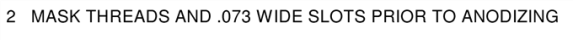 .073 +.001/-.000 are within tolerance even with anodizing (.0735)

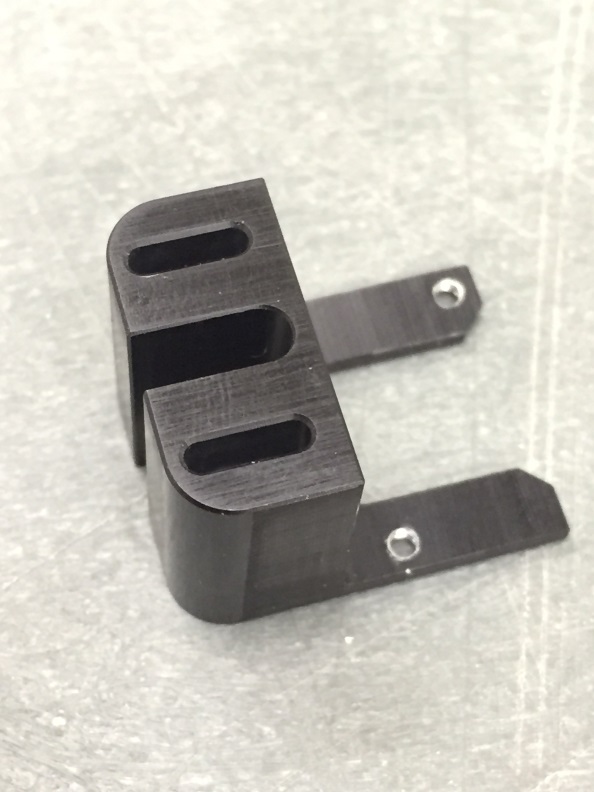 PART NAME:ENCODER SENSOR MOUNTDATE:5/27/155/27/155/27/15PF/SA NO.:PF-391-524-98 INSPECTOR:K. CABANK. CABANK. CABANWORK ORDER NO.:31787-54ENGINEER:S. GUILLETEXT.:4771VENDORBT LASERROUTE TO:---Reason for Non-Compliance:Disposition (UAI, Rework, Scrap, Other):